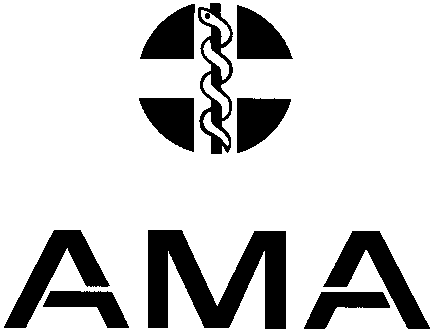 FEDERAL AMA FUTURE LEADERS PROGRAM APPLICATIONClosing date:	 16 August 2019Please limit the word count to 500 words.I am aware that there may be a selection process, if there are more valid applications than places (12).  If I am accepted I commit to attending the full course of the program on 19/20 October 2019.Date: ________________________________	Signature __________________________________Family Name:AMA StateGiven Name:Gender:Male 	Female Contact details:Phone:Email:Specialty:Educational background:AMA leadership activities:Other engagement in organised medicine:
(offices held, functions, projects, campaigns)State your personal mission or motivation for engaging in medico-political policy and advocacy